Workshop „Vernetzt, smart, sicher – die Zukunft der Energieversorgung“ der Forschungspartnerschaft Karlsruhe Energie am 24.10.2019 am KIT
Expert(inn)en aus Wissenschaft und Praxis diskutierten gemeinsam, wie die Energieversorgung zukünftig gestaltet werden kann und loteten gemeinsame Projektideen aus. An „Marktständen“ konnten insgesamt 10 verschiedene Themen vertieft werden. Die Palette reichte dabei von der Nutzung erneuerbarer Energiequellen wie der Geothermie, über den Einsatz von Strom- u. Wärmespeichern, bis hin zu Möglichkeiten und Herausforderungen der Digitalisierung im Energiesektor. Im Vorfeld gab es Gelegenheit, das Karlsruher Energy Lab 2.0 zu besichtigen.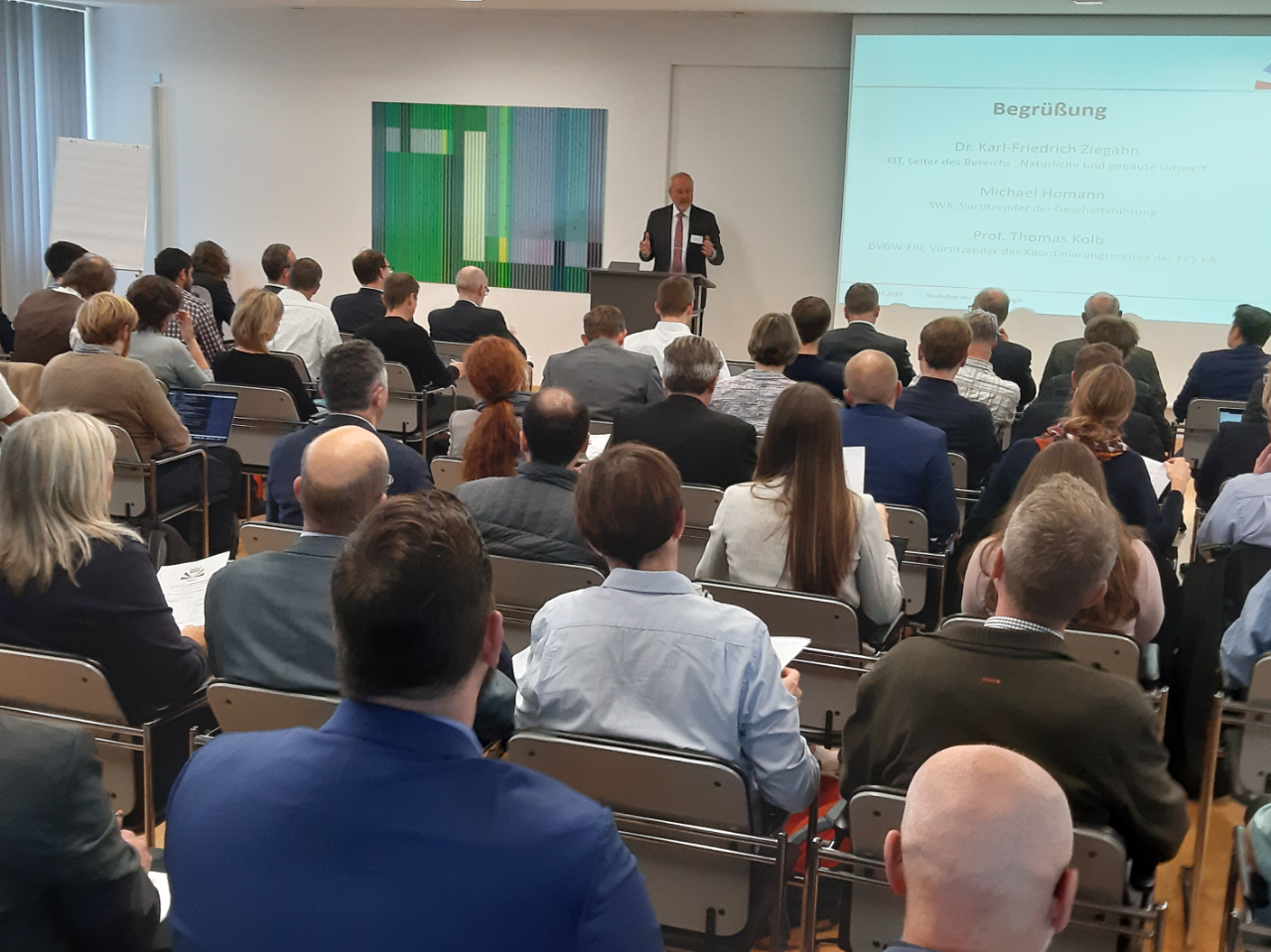 